Панорамный урокпо русскому языкуОбобщающий урок-путешествие в страну «Местоимение»Тема: Обобщающий урок-путешествие в страну «Местоимение»Русский язык, 4 класс.Цели: Дидактические: -наблюдение за ролью местоимений в предложении, тексте, за особенностями употребления личных местоимений;развитие и совершенствование всех видов речевой деятельности;формирование элементарных лингвистических компетенций.Развивающие: - развитие полноты состава действий обучающихся по постановке, решению и оценке результатов решения учебной задачи;развитие логической последовательности действий обучающихся на уроке с точки зрения поэтапного формирования умственных действий.Воспитательные: - воспитание навыка самостоятельности;                 - формирование чувства языка;                            - воспитание потребности пользоваться всем языковым богатством,                                                  - совершенствовать устную и письменную речь, делать ее более точной и богатой.Обобщить и закрепить полученные знания учащихся по теме: «Местоимение как часть  речи».Обучать правильному употреблению местоимений в речи;Развивать орфографическую зоркость; работать над грамотностью письма; обогащать словарный запас детей.Развивать внимание, мышление; способствовать развитию творческих способностей учащихся.Оборудование: карточки с заданиями для групп,  презентацияХод урока:Оргмомент. Психологический настрой.          Ребята, давайте улыбнёмся друг другу! Я рада видеть ваши улыбки и думаю, сегодняшний урок принесёт нам радость общения. Успехов вам!         А сейчас проверь дружок,
         Ты готов начать урок?
         Все ль на месте,
         Всё ль в порядке,
         Ручка, книжка и тетрадка?
         Все ли правильно сидят,
         Все ль внимательно глядят?
         Каждый хочет получать
         Только лишь отметку “ .Сообщение темы и целей урока.Начинаем урок русского языка!Кому-то тема покажется трудной, кому-то легка.Но сможем устранить мы все недоразумения,Досконально изучив личные местоимения.         Звучит музыка. (слайд 1) Ребята, сегодня мы с Вами отправимся в путешествие по океанам и морям Знаний в страну Местоимение на кораблях «Непобедимый», «Отважный», «Бесстрашный».         Итак, корабли готовы! Мы смело можем отравляться в далекие странствия. На пути мы может встретиться с разными препятствиями: искать сокровища на необитаемом острове, на нас могут напасть пираты, можем столкнуться с подводными рифами, могут бушевать моря и океаны…         Дети, а вы не боитесь разных трудностей, с которыми мы можем столкнуться в нашем путешествии? Нет? Тогда прошу всех на борт! Поднять паруса! Полный вперед!         После прохождения каждого препятствия, Вы будете получать монеты, складывайте их в свой сундучок и в конце нашего путешествия мы узнаем, экипаж какого корабля собрал больше всех сокровищ!Путешествие в страну «Местоимение». Великие Мореплаватели.Первое препятствие Подводный риф «Словарный» (слайд 2)Задание: узнай словарное слово по лексическому значению или описанию. Выдели в его составе местоимение, определи число, лицо и род.1.Подвижный мышечный орган в полости рта, являющийся органом вкуса (язык).2.Транспортное средство, специально оборудованное для перевозки пассажиров, грузов по рельсовым путям (вагон).3.Птица с черным или серым оперением (ворона).4. Видимая граница (линия кажущегося соприкосновения) неба и земной или водной поверхности.  (горизонт)5. Травянистые растения, очищают воздух, на окнах зеленеют, круглый год цветут (цветы)6. Серенькая, маленькая, хвост как шило (мышь)7. Антоним  к слову низкий (высокий)8. Выносливые животные, тоже что лошади, бывают шахматными фигурами и гимнастическим снарядом (кони)9. Человек, предоставляющий свою кров для лечебных целей (донор)10. Речь от одного лица (монолог)Я и мы, ты и вы,Он, она, оно, они -Все слова отличные,Важные и личные.Это, без сомнения,Всё местоимения.Второе препятствие Необитаемый остров  «Падежный» (слайд 3)Задание: вписать в предложения подходящие по смыслу местоимения. Определи падеж пропущенных местоимений. (карточки)1 группа   МамаМама!___ ласковая и добрая, нежная и красивая. Спасибо ______ за тепло. Будь внимателен к маме, заботься о ____, береги ______. Ведь мамочка заслужила это.2 группаЛосьЛось – лесной житель. ____ ест ветки и траву. Ребята узнали, что ____ нужна и соль. ____ стали носить лосю ____ в лес. Лоси приходят лизать соль.3 группаДрузьяУ Кости есть собака. ___ любит встречать мальчика из школы. Каштанка приветливо виляет хвостом. Костя рад встрече с ____. Весело ____ вдвоем.Молодцы! Вы справились с этим препятствием! (звучит мелодия «Пираты Карибского моря)Третье препятствие «Нападение пиратов» (слайд 4)       Ребята, вы слышите! Внимание, к нам приближается корабль пиратов. Нужна помощь капитанов! Они должны вступить с ними в переговоры.Задание: Битва капитанов. Игра «Говорите по-русски».  Найти грамматические ошибки, связанные с неправильным употреблением местоимений. В адрес нас были сделаны правильные замечания.
Работа выполнена с участием меня.
Я учел ихние предложения.
Ихний ребёнок много читает, особенно Пушкина. 
У его хорошее образование. 
Мы пошли к ему в гости. Молодцы, мы можем продолжать наше путешествие!Физминутка КорабликМатросская шапка,
Верёвка в руке (маршировать на месте)
Тяну я кораблик
По быстрой реке (начать двигаться, будто тянем кораблик)
И скачут лягушки
За мной по пятам (присесть и подпрыгнуть)
И просят меня: — Прокати, капитан! (помахать рукой)       Ребята, впереди нас встречает Порт «Интересный» (слайд 5).  Интересные факты о местоимениях.Мир местоимений широк и многообразен. В своей речи мы постоянно ими пользуемся. Местоимения представляют сравнительно небольшую группу слов (общее число их около 70), но по частоте употребления в речи занимают третье место (после существительных и глаголов).В латинском языке местоимение имело название прономен. Это слово составлено из двух частей: предлога про – вместо и существительного номен – имя. Таким образом, местоимение - вместо имени.По своему значению и грамматическим признакам местоимения делятся на 9 разрядов. Но об этом вы узнаете позже…
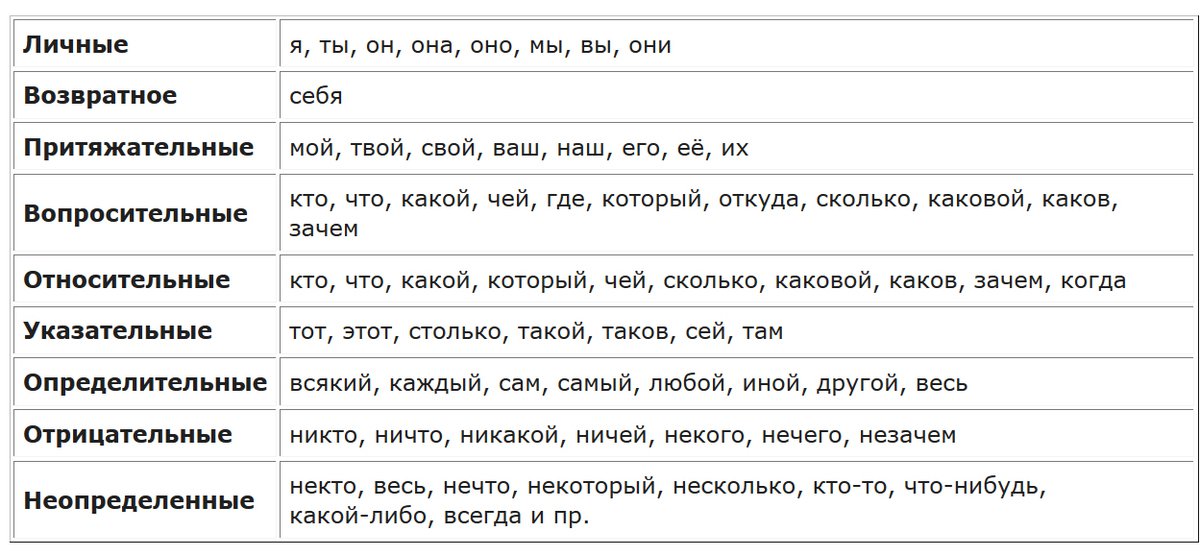  Четвертое препятствие «Шторм» ( слайд 6)Наш корабль попал в шторм, чтобы его преодолеть выполним следующее задание Задание: Шарады-ребусыШарады
Мой первый слог найдешь тогда,
Когда в котле кипит вода,
Местоименье – слог второй,
А в целом - столик школьный твой. (Пар-та.)    (слайд 7)   
Начало – буква в слове «плот»,
Конец – местоимение.
А середина – пара нот.
Все вместе – поощрение. (П-ре-ми-я.)     (слайд 8)   
Местоимение, предлог,
Меж них – фамилия поэта.
А целое – известный плод,
Что зреет на исходе лета. (Я-блок-о)     (слайд 9)   Вставь между двух местоимений 
Лошадку с добрыми глазами, 
И ты получишь, без сомнений, 
Страну, где любят оригами.     (Я-пони-я)      (слайд 10)   Ищи предлог в начале слова,
А за предлогом — лес сосновый.
Коль есть в грамматике уменье,
В конце найдешь местоименье.
А слово целое шарады -
В бою противнику преграда.(О-бор-она)     (слайд 11)   Мой первый слог – местоименье,Второй же – времяисчисленье.Я третий слог из азбуки несу,А целое сорвете вы в лесу. (Я-год-ка)         (слайд 12)    Первый слог – деталь автомобиля,Она дорогу освещаетВторой – местоименье.А в целом – в древности Египтом управляет (Фара-он)     (слайд 13)           Ребята, мы справились. Посмотрите, порт «Местоимение» уже совсем близко. Но сойти на берег мы сможем после выполнения еще одного задания.Задание: Аукцион правил  (слайд 14)АУКЦИОН ПРАВИЛЯ, ТЫ, ОН, ОНА, ОНО, МЫ, ВЫ, ОНИ – это …Местоимение – это …К старшим по возрасту и по положению, а также к незнакомым людям, принято употреблять в речи личное местоимение …Личное местоимение, стоящее в И.п., является в предложении …Является второстепенным членом предложения, если стоит в   …   падежахНачальная форма местоимения – форма … Предлоги с личными местоимениями пишутся …Если личное местоимение 3-го лица употребляется с предлогом, то при произношении местоимение начинай со звука …, а на письме – с буквы …Грамматические признаки местоимения …Итак, ребята, подсчитайте свои сокровища в сундучках!Итог Звучит мелодия. Поздравляем, корабли уже в порту! Встречайте нас! (слайд 15)МамаМама!___ ласковая и добрая, нежная и красивая. Спасибо ____ за тепло. Будь внимателен к маме, заботься о ____, береги ___. Ведь мамочка заслужила это.ЛосьЛось – лесной житель. ____ ест ветки и траву. Ребята узнали, что ____ нужна и соль.____ стали носить лосю ____ в лес. Лоси приходят лизать соль.ДрузьяУ Кости есть собака. ___ любит встречать мальчика из школы. Каштанка приветливо виляет хвостом. Костя рад встрече с ____. Весело ____ вдвоем.МамаМама! Она ласковая и добрая, нежная и красивая. Спасибо ей за тепло. Будь внимателен к маме, заботься о ней, береги её. Ведь мамочка заслужила это.ЛосьЛось – лесной житель. Он ест ветки и траву. Ребята узнали, что им нужна и соль. Они стали носить лосю её в лес. Лоси приходят лизать соль.ДрузьяУ Кости есть собака. Она любит встречать мальчика из школы. Каштанка приветливо виляет хвостом. Костя рад встрече с ней. Весело им вдвоем.